nos chers voisins 12 version 3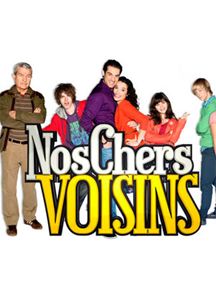 Ah! Bonjour monsieur Lambert ! Bonjour madame Dubernet. !Dites-donc_____________________Ayméric ces derniers jours. Il n’est pas_______________au moins ?Ah non pas du tout ! Il est en séminaire avec sa banque  à ParisAh la capitale ! Les bons restaurants, l’animation, les spectacles ! Il va bien________________hein !hé hé_______________________________________vous_____________quand on se retrouve une fois par an entre collègues de boulot, on se lâche un petit peu, ça ne fait pas de mal !ça ne fait pas de mal, ça ne fait pas de mal, ___________________________, il l’a bien___________________sa semaine à Paris, oui il s’était fait entraîner par des collègues dans une boîte à striptease et bien il l’a bien regretté après, ______________________ !elles savent y faire les petites Parisiennes.....les Provenciales aussi elles savent y faire monsieur Lambertcette fois-ci dans________________ j’ai_________un caleçon, une paire de___________________________, un t-shirt et c’est tout, _______________________________c’est ça ? oui..à l’heure qu’il est il____________sentir le fennec_____________________________à Paris il y a quand même pas mal de boutiques aussi_________chéquier, ______________________________, il va falloir qu’il soit très malin pour s’amuser, on ne me le fait pas deux fois monsieur Lambert !***************************************************************************************************Bonsoir monsieur Lambert. Bonsoir ! J’aurais un service à vous demander...est-ce que demain soir....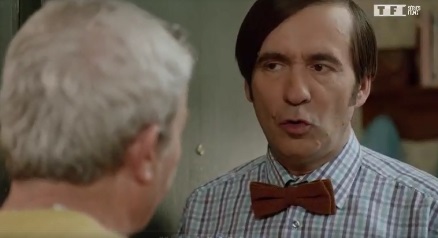 oh là, oh là, attendez, je suis_____________________  ________________mais demain soir je_________travailler très________parce que mon patron m’a collé une rénion super importante et à mon avis....___________________________________(3) j’avais deux places pour le matchle match euh, le match !? vous avez deux placesoui mais si vous avez une______________________, non mais___________________, il me semble que cette réunion est assez facultative finalement heinc’est bon, ça va,_____________________________(3), j’ai ma vie, je pense qu’ils pourront se passer de moi une soirée____________________________________________, c’est maman qui va être____________________maman ?oui, je vous l’emmène dès 18 heures 30, vous__________la garder pendant que mon neveu et moi filons au match 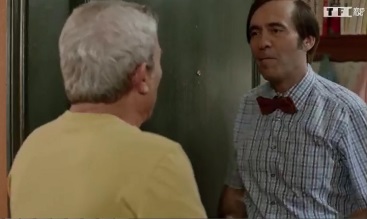 merci mille fois !c’est un plaisir, avec plaisirah oui, encore__________________que vous ayez pu annuler cette réunion sans être obligé de me priver de matchbon soir ! bon soir !***************************************************************************************************Salut Issa ! ça va ?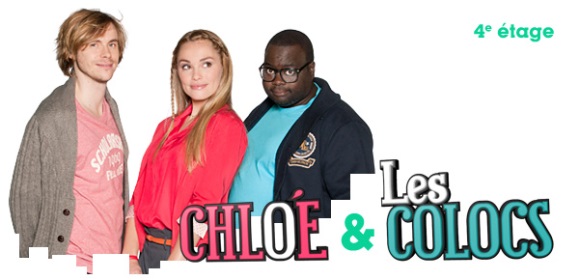 oui, comme un_______________________________(2) à l’aube...enfin il est dix heures là_______________________dis-moi cela ne te dérangerait pas de descendre_____  __________________, j’ai la flemmenon avec plaisirmercinon au fait, ______________________, je vais la donner à Alex, je ne veux pas te dérangeroh ça ne me dérange pas !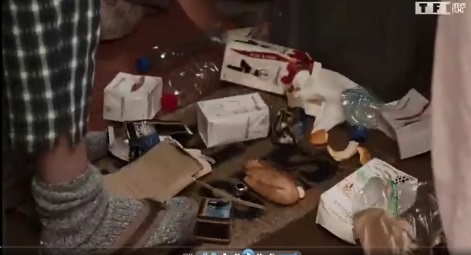 ah super je m’en occupe, c’est bonmerci, oknon, mais je m’habille, je la descends, je vais prendre mon K-way,c’est à moi, bordel !alors, voyons elle est là, voilà______  ______________, je savais bien que je l’avais fait_________________hier soir dans la poubellebon par contre, il va falloir_______________________________là parce que Lambert arrive, il est dix heures et c’est l’inspection du ménage, salut !oh là, _______________________Lambertqu’est-ce que c’est cette porcherie, vous vous croyez où ?***************************************************************************************************______________________________________________là-dedans ?c’est vous ? qu’est-ce que vous______________là ?qu’est-ce que je fais là? je vais chercher_______________________à une heure du matin ? vous me_________________pour un imbécile là ?qu’est-ce que vous________________que je fasse d’autre dans une remise pleine d’outils à part chercher un outil ?ben, __________________________________et ben, je cherche un_____________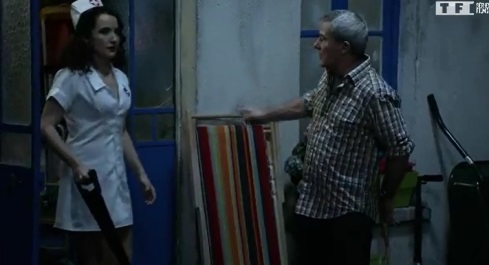 et voilà ! bonne nuit !bonne nuit ! et la_____________________elle ne va pas________________________toute seule !tiens, et bien moi ce soir, je couperais bien un bout de boisah Milou, ________________________________l’escabeau !oui, tu me tiens ça, bien sûr mon minoubonne nuit ! bonne nuit ! bonne nuit !***************************************************************************************************